Hallsboro Middle School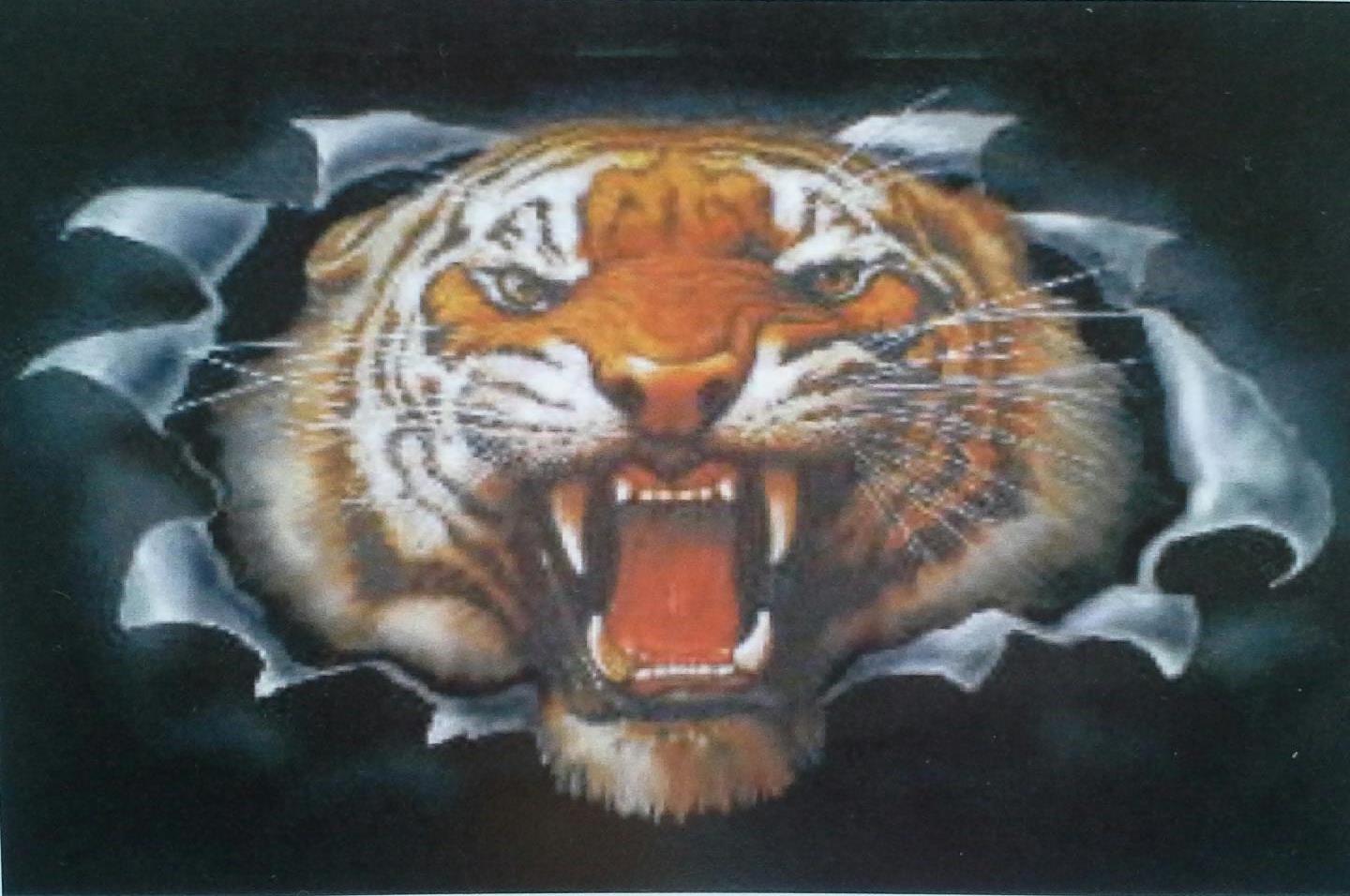 School Improvement PlanSchool Improvement Team Committee Position         	          	 Name 				SignaturePrincipal                                       	 Adam Thompson		______________________Chairperson                                     	 Sherrill Stevens		______________________Sixth Grade Representative               	Josie McKoy			______________________Seventh Grade Representative        	Amy Williamson		______________________Eighth Grade Representative           	Melissa Priest			______________________Computer                                           	Renee Wright			______________________Computer Lab Representative       	Claudette Lee			______________________Parent Representative                       	Ashley Barnhill			______________________Parent Representative                       	Christy Patrick 		______________________Hallsboro Middle School Vision/MissionVision:Hallsboro Middle School students will be prepared to live, work and contribute in a global society. Mission:Hallsboro Middle School mission is to lead, guide and challenge each student to reach his/her potential through respect, self-discipline and literacy in order to function effectively in a global society. SBE Goal 1: NC Public School will produce globally competitive students.CCS Priority Goal 1: Student Academic SuccessSBE Goal 2: NC Public School will produce globally competitive students.CCS Priority Goal 1: Student Academic SuccessSBE Goal 3: NC Public School will produce globally competitive students.CCS Priority Goal 1: Student Academic SuccessSBE Goal 3: NC Public Schools will be led by 21st century professionals. CCS Priority Goal 3: Distinguished Leaders, Teachers, and PersonnelSBE Goal 5: Leadership will guide innovation in NC Public Schools.CCS Priority Goal 4: Stakeholders Collaboration for Students Success Priority Goal 1: Hallsboro Middle School will raise the overall percentage of students’ proficiency from 38.9% to 49.5% overall according to the 2013-2014 End-of-Grade Reading Test results.Priority Goal 1: Hallsboro Middle School will raise the overall percentage of students’ proficiency from 38.9% to 49.5% overall according to the 2013-2014 End-of-Grade Reading Test results.Priority Goal 1: Hallsboro Middle School will raise the overall percentage of students’ proficiency from 38.9% to 49.5% overall according to the 2013-2014 End-of-Grade Reading Test results.Priority Goal 1: Hallsboro Middle School will raise the overall percentage of students’ proficiency from 38.9% to 49.5% overall according to the 2013-2014 End-of-Grade Reading Test results.Priority Goal 1: Hallsboro Middle School will raise the overall percentage of students’ proficiency from 38.9% to 49.5% overall according to the 2013-2014 End-of-Grade Reading Test results.StrategiesCCS Strategic Objective AlignmentAction StepsKey PersonnelPerformance Measure/Resources1.1 -Involve parents in the educational process of their children each quarter through email, phone contact, conferences, report cards, progress reports, SIT meetings, and advisory council meetings.1.2 - Utilize High Yield Strategies during daily lessons to improve student participation and ensure higher order thinking skills.1.3 - Incorporate instructional technology to continually enhance the delivery of reading.1.4 - Implement vertical Professional Learning Communities in order to promote teacher collaboration, reflection, and utilization of data.1.5 - Disaggregate data from the 2013 End-of-Grade Reading test to plan, present and future instructional strategies and assessments, to ensure student growth. 1.6 – Utilize Title I monies to reduce class size in tested areas, to ensure students receive small group/one-on-one instructional benefits.   4.1.1 – Implement advisory councils for parents, teachers, students, minority, faith based organizations and business/industry for schools and district-wide feedback.4.1.2 – Invite advisory councils to participate in school functions. 4.2.4 – Distribute individual student progress reports to parents. 2.2.1 – Ensure and enforce the instruction of NC Standard Course of Study/Essential Standards in Healthful Living and Physical Education. 1.2.1 – Expand virtual learning opportunities for middle and high school students. 3.2.2 – Provide opportunities for county-wide collaboration, both vertically and horizontally, through Professional Learning Communities. 1.1.2 – Utilize a balanced assessment system (formative, summative and benchmark) to consistently monitor and ensure student mastery of curriculum. 4.4.1 Seek funding to provide additional educational opportunities.1.1.1 - Maintain regular contact with parents as measured by Teacher/Parent contact log.1.1.2 - Inform parents of student progress at least twice each quarter.1.1.3 - Customize intervention to meet the needs of all students within the instructional periods.1.2.1- Continue to seek staff development on High Yield Strategies for all faculty members.1.2.2 - Incorporate High Yield Strategies in weekly lesson plans to prepare for summative assessments.1.2.3 - Actively engage students during instructional lessons.1.3.1- Utilize technology such as Smartboards and internet-based programs to actively engage students during lesson presentations.1.3.2 - Employ grade level computer labs to enhance lessons through student products.1.3.3- Continue to facilitate tech programs such as Successmaker, Write to Learn, Schoolnet and Accelerated Reader.1.4.1 - Schedule PLC’s in order to gather and analyze data to monitor progress of at-risk students in reading.1.4.2 - Collaborate among colleagues to implement strategies and best practices.1.5.1 - Utilize scores from EOG Goal Summary Report to individualize student lessons and interventions.1.5.2 - Gather data weekly from Successmaker, Write-to-Learn and other common assessments to identify mastered objectives.1.5.3 - Analyze student data to assist with peer tutoring, intervention, and acceleration.1.6.1 – Employee additional teacher to ensure class size is reduced.1.6.2 – Employee a Successmaker lab manager to assist with small group instruction.Classroom teachers Itinerant teachersLab ManagerTutorPrincipalLibrarianParents StudentsCentral Office staffAdvisory CouncilSchool Improvement TeamResourcesPowerSchoolData NotebookPLC meetingsProfessional DevelopmentCWTLesson PlansPerformance MeasureProgress ReportReport CardParent Contact LogSuccessMakerEOG results (Reading increase from 38.9 % to 49.5% overall)EOG results (White subgroup) increase from 51.7 to 60.9 to meet the Federal AMO and State Target.  Priority Goal 2: Hallsboro Middle School will raise the overall percentage of students’ proficiency in Mathematics from 28.6% to 38.6% overall according to the 2013-2014 End-of-Grade Mathematics Test results.Priority Goal 2: Hallsboro Middle School will raise the overall percentage of students’ proficiency in Mathematics from 28.6% to 38.6% overall according to the 2013-2014 End-of-Grade Mathematics Test results.Priority Goal 2: Hallsboro Middle School will raise the overall percentage of students’ proficiency in Mathematics from 28.6% to 38.6% overall according to the 2013-2014 End-of-Grade Mathematics Test results.Priority Goal 2: Hallsboro Middle School will raise the overall percentage of students’ proficiency in Mathematics from 28.6% to 38.6% overall according to the 2013-2014 End-of-Grade Mathematics Test results.Priority Goal 2: Hallsboro Middle School will raise the overall percentage of students’ proficiency in Mathematics from 28.6% to 38.6% overall according to the 2013-2014 End-of-Grade Mathematics Test results.StrategiesCCS Strategic Objective AlignmentAction StepsKey PersonnelPerformance Measure/Resources2.1 - Involve parents in the educational process of their children each quarter through email, phone contact, conferences, report cards and progress reports.2.2 -Utilize High Yield Strategies during daily lessons to improve student interaction in class and overall performance on the Mathematics EOG.2.3 - Incorporate instructional technology to continually enhance the delivery of Mathematics.2.4 - Implement vertical Professional Learning Communities in order to promote teacher collaboration, reflection, and utilization of data.2.5 - Disaggregate data from the 2013 End-of-Grade Math test to plan, present, and assess student learning.2.6 – Utilize Title I monies to reduce class size in tested areas, to ensure students receive small group/one-on-one instructional benefits.   4.1.1 – Implement advisory councils for parents, teachers, students, minority, faith based organizations and business/industry for schools and district-wide feedback.4.1.2 – Invite advisory councils to participate in school functions. 4.2.4 – Distribute individual student progress reports to parents. 2.2.1 – Ensure and enforce the instruction of NC Standard Course of Study/Essential Standards in Healthful Living and Physical Education. 1.2.1 – Expand virtual learning opportunities for middle and high school students. 3.2.2 – Provide opportunities for county-wide collaboration, both vertically and horizontally, through Professional Learning Communities. 1.1.2 – Utilize a balanced assessment system (formative, summative and benchmark) to consistently monitor and ensure student mastery of curriculum.4.4.1 Seek funding to provide additional educational opportunities. 2.1.1-Maintain regular contact with parents as measured by Teacher/Parent contact log.2.1.2- Inform parents of student progress at least twice each quarter.2.1.3- Customize intervention to meet the needs of all students within an instructional period.2.2.1- Continue to seek staff development on High Yield Strategies for all faculty members.2.2.2 - Incorporate High Yield Strategies in weekly lesson plans to prepare for summative assessments.2.2.3 - Actively engage students during instructional lessons daily.2.3.1 - Utilize technology such as Smartboards and internet-based programs 3-5 days a week, to actively engage students during lesson presentations.2.3.2 - Employ grade level computer labs to enhance lessons through student products.2.3.3 - Continue to facilitate tech programs such as Successmaker and Schoolnet.2.4.1- Schedule PLC’s in order to gather and analyze data to monitor progress of at-risk students in math.2.4.2 - Collaborate among colleagues to implement strategies and best practices.2.5.1 - Utilize scores from EOG Goal Summary Report to individualize student lessons and interventions.2.5.2 - Gather data weekly from Successmaker and other common assessments to identify mastered objectives.2.5.3 - Analyze student data to assist with peer tutoring, intervention, and acceleration.2.6.1 – Employee additional teacher to ensure class size is reduced.2.6.2 – Employee a Successmaker lab manager to assist with small group instruction.Classroom teachers ItinerantLab ManagerTutorPrincipalLibrarianParents Students Central Office staffResourcesPowerSchoolData NotebookPLC meetingsProfessional DevelopmentClassroom Walk ThroughsLesson PlansPerformance MeasureProgress ReportReport CardParent Contact LogSuccessMakerEOG results (Mat. Increase from 28.6 % to 38.6% overall)EOG results (White sub group) increase from 39.0 to 58.4 in Math to meet the Federal AMO and State Target.  Priority Goal 3: Hallsboro Middle School will raise the overall percentage of students’ proficiency in Science from 42.0% to 52.0% overall according to the 2013-2014 End-of-Grade Science Test results.Priority Goal 3: Hallsboro Middle School will raise the overall percentage of students’ proficiency in Science from 42.0% to 52.0% overall according to the 2013-2014 End-of-Grade Science Test results.Priority Goal 3: Hallsboro Middle School will raise the overall percentage of students’ proficiency in Science from 42.0% to 52.0% overall according to the 2013-2014 End-of-Grade Science Test results.Priority Goal 3: Hallsboro Middle School will raise the overall percentage of students’ proficiency in Science from 42.0% to 52.0% overall according to the 2013-2014 End-of-Grade Science Test results.Priority Goal 3: Hallsboro Middle School will raise the overall percentage of students’ proficiency in Science from 42.0% to 52.0% overall according to the 2013-2014 End-of-Grade Science Test results.StrategiesCCS Strategic Objective AlignmentAction StepsKey PersonnelPerformance Measure/Resources3.1 - Involve parents in the educational process of their children each quarter through email, phone contact, conferences, report cards and progress reports.3.2 - Utilize High Yield Strategies during daily lessons to improve interaction in class and overall performance on the Science EOG.3.3 - Incorporate instructional technology to continually enhance the delivery of science.3.4 - Implement vertical Professional Learning Communities in order to promote teacher collaboration, reflection, and utilization of data.3.5 - Disaggregate data from the 2013 End-of-Grade Science test to plan, present, and assess student learning.3.6 – Utilize Title I monies to reduce class size in tested areas, to ensure students receive small group/one-on-one instructional benefits.   4.1.1 Implement advisory councils for parents, teachers, students, minority, and faith based organizations and business/industry for schools and district-wide feedback. 4.1.2 – Invite advisory councils to participate in school functions. 4.2.4 – Distribute individual student progress reports to parents. 2.2.1 – Ensure and enforce the instruction of NC Standard Course of Study/Essential Standards in Healthful Living and Physical Education. 1.2.1 – Expand virtual learning opportunities for middle and high school students. 3.2.2 – Provide opportunities for county-wide collaboration, both vertically and horizontally, through Professional Learning Communities. 1.1.2 – Utilize a balanced assessment system (formative, summative and benchmark) to consistently monitor and ensure student mastery of curriculum.4.4.1 Seek funding to provide additional educational opportunities.3.1.1-Maintain regular contact with parents as measured by Teacher/Parent contact log.3.1.2-Inform parents of student progress at least twice each quarter.3.1.3- Customize intervention to meet the needs of all students within an instructional period.3.2.1 - Continue to seek staff development on High Yield Strategies for all faculty members.3.2.2 -Incorporate High Yield Strategies into weekly lesson plans to prepare for summative assessments.3.2.3 - Actively engage students during instructional lessons daily.3.3.1 - Utilize technology such as Smartboards and internet-based programs 3-5 days a week, to actively engage students during lesson presentations.3.3.2 - Employ grade level computer labs to enhance lessons through student products.3.3.3 -Continue to facilitate tech programs such as Successmaker and Schoolnet.3.4.1- Schedule PLC’s in order to gather and analyze data to monitor progress of at-risk students in math.3.4.2 - Collaborate among colleagues to implement strategies and best practices.3.5.1 - Utilize scores from EOG Goal Summary Report to individualize student lessons and interventions.3.5.2- Gather data weekly from Write-To-Learn and other common assessments to identify mastered objectives.3.5.3 - Analyze student data to assist with peer tutoring, intervention, and acceleration.3.6.1 – Employee additional teacher to ensure class size is reduced.3.6.2 – Employee a Successmaker lab manager to assist with small group instruction.Classroom teachers ItinerantLab ManagerTutorPrincipalLibrarianParents StudentsCentral Office staffResourcesPowerSchoolData NotebookPLC meetingsProfessional DevelopmentCWTLesson PlansPerformance MeasureProgress ReportReport CardParent Contact LogEOG results (Sci. Increase from 42.0 % to 52.0% overall)Priority Goal 4: Hallsboro Middle School will maintain a 100% Highly Qualified rate among teachers and decrease the turnover rate by 10%. Priority Goal 4: Hallsboro Middle School will maintain a 100% Highly Qualified rate among teachers and decrease the turnover rate by 10%. Priority Goal 4: Hallsboro Middle School will maintain a 100% Highly Qualified rate among teachers and decrease the turnover rate by 10%. Priority Goal 4: Hallsboro Middle School will maintain a 100% Highly Qualified rate among teachers and decrease the turnover rate by 10%. Priority Goal 4: Hallsboro Middle School will maintain a 100% Highly Qualified rate among teachers and decrease the turnover rate by 10%. StrategiesCCS Strategic Objective AlignmentAction StepsKey PersonnelPerformance Measure/Resources4.1 - Recruit teachers that are highly qualified in their content area. 4.2 - Initiate a teacher incentive program to reward teachers for successfully completing goals and accomplishments. 3.1-Recruit, retain and support highly qualified teachers, principals and personnel to ensure each student can compete in a global society.3.2 – Support our teachers, principals, and other personnel in a manner that promotes a continuous learning environment focusing on 21st century skills. 4.1.1 – Work closely with the North Carolina University System to recruit teachers. 4.1.2 – Access the Human Management Resource System to locate HQ teachers for future positions. 4.1.3 – Attend multiple job fairs throughout Region IV when recruiting for a position.  4.2.1 - Provide a back-to-school breakfast during an informational meeting. 4.2.2 - Supply appreciation meals throughout the year.4.2.3 – Participate in the county wide “Teacher of the Year” program. Principal District Office StaffInterview TeamTeachers/StaffCommunity StakeholdersHuman Resource Management System Data Percent of Highly Qualified TeachersWeb pageHMS FacebookNC University System rostersDistrict Office TeamPriority Goal 5: Hallsboro Middle School will establish an effective communication system with all community stakeholders to improve the educational process. Priority Goal 5: Hallsboro Middle School will establish an effective communication system with all community stakeholders to improve the educational process. Priority Goal 5: Hallsboro Middle School will establish an effective communication system with all community stakeholders to improve the educational process. Priority Goal 5: Hallsboro Middle School will establish an effective communication system with all community stakeholders to improve the educational process. Priority Goal 5: Hallsboro Middle School will establish an effective communication system with all community stakeholders to improve the educational process. StrategiesCCS Strategic Objective AlignmentAction StepsKey PersonnelPerformance Measure/Resources5.1 – Communicate needs, expectations and accomplishments with all community stakeholders. 5.2 – Establish partnerships with local businesses and faith- based organizations.  4.1 – CCS will establish a platform for community involvement in all schools to promote a positive climate.4.3 – All schools will commit to system improvement based on stakeholder feedback and student needs. 4.2 – CCS will communicate transparently information, expectations, and accomplishments with all stakeholders. 5.1.1 – Collaborate with Advisory Board members in order to publicize our school needs and expectations. 5.1.2 – Utilize the school website and Facebook page for information disbursement.5.1.3 – Celebrate accomplishments through media, websites and Facebook page.  5.2.1 – Partner with community entities to enhance school improvement and student performance. 5.2.2 – Work closely with Southeastern Community College and the Talent Search program to provide tutoring for our students.5.2.3 – Partner with the North Carolina Commission of Indian Affairs Talent Search to mentor students. 5.2.4 – Continue our partnerships with local faith-based organizations to meet the needs of our students.  Advisory Board MembersAdministrationTeachersStudents Community membersFaith Base OrganizationsSCC Talent SearchIndian Affairs Talent Search School Volunteers SurveysCall AlertParent lettersHMS Web- PageHMS Facebook